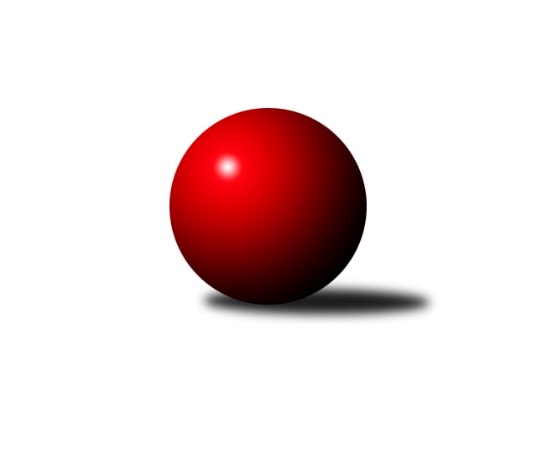 Č.18Ročník 2018/2019	27.2.2019Nejlepšího výkonu v tomto kole: 1711 dosáhlo družstvo: TJ Spartak Velké Meziříčí AKrajská soutěž Vysočiny B 2018/2019Výsledky 18. kolaSouhrnný přehled výsledků:TJ Nové Město na Moravě C	- TJ BOPO Třebíč C	4:2	1658:1566	4.0:4.0	27.2.TJ Start Jihlava C	- TJ Třebíč D	2:4	1620:1622	3.0:5.0	27.2.KK SCI Jihlava 	- TJ Spartak Velké Meziříčí A	2:4	1682:1711	3.0:5.0	27.2.Tabulka družstev:	1.	TJ Start Jihlava C	16	11	1	4	60.0 : 36.0 	70.0 : 58.0 	 1549	23	2.	TJ Třebíč D	16	11	0	5	59.0 : 37.0 	76.0 : 52.0 	 1642	22	3.	TJ Spartak Velké Meziříčí A	16	10	0	6	55.0 : 41.0 	72.5 : 55.5 	 1638	20	4.	KK SCI Jihlava	16	9	0	7	61.0 : 35.0 	67.0 : 61.0 	 1635	18	5.	TJ BOPO Třebíč C	15	5	1	9	35.0 : 55.0 	57.5 : 62.5 	 1525	11	6.	TJ Nové Město na Moravě C	15	5	0	10	37.0 : 53.0 	56.0 : 64.0 	 1539	10	7.	TJ Spartak Velké Meziříčí B	14	2	0	12	17.0 : 67.0 	33.0 : 79.0 	 1528	4Podrobné výsledky kola:	 TJ Nové Město na Moravě C	1658	4:2	1566	TJ BOPO Třebíč C	Petra Svobodová	 	 225 	 198 		423 	 1:1 	 399 	 	186 	 213		Martin Kantor	Libuše Kuběnová	 	 182 	 208 		390 	 0:2 	 422 	 	198 	 224		Anna Sedláková	Miluše Svobodová	 	 199 	 191 		390 	 1:1 	 393 	 	171 	 222		Zdeňka Kolářová	Katka Moravcová	 	 251 	 204 		455 	 2:0 	 352 	 	191 	 161		Jiří Frantíkrozhodčí: vedoucí družstevNejlepší výkon utkání: 455 - Katka Moravcová	 TJ Start Jihlava C	1620	2:4	1622	TJ Třebíč D	Vendula Pospíchalová	 	 223 	 217 		440 	 2:0 	 372 	 	201 	 171		Aneta Berounová	Miroslav Berka	 	 184 	 204 		388 	 0:2 	 422 	 	209 	 213		Martin Michal	Jiří Cháb st.	 	 178 	 204 		382 	 0:2 	 432 	 	215 	 217		Petr Picmaus	Petr Hlaváček	 	 213 	 197 		410 	 1:1 	 396 	 	189 	 207		Libor Nováčekrozhodčí: Cháb JiříNejlepší výkon utkání: 440 - Vendula Pospíchalová	 KK SCI Jihlava 	1682	2:4	1711	TJ Spartak Velké Meziříčí A	Miroslav Matějka	 	 199 	 203 		402 	 0:2 	 417 	 	204 	 213		Jiří Starý	Svatopluk Birnbaum	 	 245 	 203 		448 	 1:1 	 445 	 	210 	 235		Zdeněk Kováč	Jiří Chalupa	 	 221 	 237 		458 	 2:0 	 417 	 	205 	 212		Kateřina Mičková	Robert Birnbaum	 	 183 	 191 		374 	 0:2 	 432 	 	191 	 241		Jan Mičkarozhodčí: vedoucí družstevNejlepší výkon utkání: 458 - Jiří ChalupaPořadí jednotlivců:	jméno hráče	družstvo	celkem	plné	dorážka	chyby	poměr kuž.	Maximum	1.	Svatopluk Birnbaum 	KK SCI Jihlava 	428.14	291.4	136.7	4.3	4/4	(453)	2.	Libor Nováček 	TJ Třebíč D	426.51	297.6	128.9	5.7	3/4	(483)	3.	Jiří Chalupa 	KK SCI Jihlava 	426.40	304.0	122.4	7.6	4/4	(465)	4.	Bohumil Lavický 	TJ Spartak Velké Meziříčí A	425.11	291.6	133.5	4.1	4/4	(465)	5.	Tomáš Brátka 	TJ Třebíč D	417.29	293.8	123.5	9.5	4/4	(462)	6.	Jiří Starý 	TJ Spartak Velké Meziříčí A	416.78	286.7	130.1	6.3	4/4	(459)	7.	Katka Moravcová 	TJ Nové Město na Moravě C	414.97	289.4	125.6	8.1	4/4	(455)	8.	Zdeněk Kováč 	TJ Spartak Velké Meziříčí A	414.07	292.3	121.7	9.2	3/4	(452)	9.	Martin Michal 	TJ Třebíč D	413.43	280.6	132.8	6.9	4/4	(440)	10.	Jan Mička 	TJ Spartak Velké Meziříčí A	412.00	280.8	131.2	8.2	3/4	(452)	11.	Miroslav Matějka 	KK SCI Jihlava 	411.07	285.1	126.0	9.9	3/4	(444)	12.	Petr Picmaus 	TJ Třebíč D	404.88	274.9	130.0	7.0	4/4	(432)	13.	Aneta Berounová 	TJ Třebíč D	400.42	286.9	113.5	10.3	3/4	(438)	14.	Jaroslav Mátl 	TJ Spartak Velké Meziříčí B	398.97	283.1	115.8	9.8	4/4	(453)	15.	Martin Kantor 	TJ BOPO Třebíč C	398.53	278.0	120.5	9.4	4/4	(420)	16.	Libuše Kuběnová 	TJ Nové Město na Moravě C	395.06	283.2	111.9	9.8	4/4	(428)	17.	Jiří Cháb  st.	TJ Start Jihlava C	392.72	285.8	106.9	10.3	4/4	(419)	18.	Robert Birnbaum 	KK SCI Jihlava 	389.75	280.7	109.1	11.6	4/4	(442)	19.	Josef Lavický 	TJ Spartak Velké Meziříčí B	387.44	276.8	110.7	13.3	3/4	(418)	20.	Dušan Kamenský 	TJ Spartak Velké Meziříčí B	386.80	281.3	105.5	12.3	3/4	(431)	21.	Antonín Kestler 	TJ Start Jihlava C	386.44	283.0	103.4	12.3	4/4	(413)	22.	Vladimír Dočekal 	KK SCI Jihlava 	383.22	263.1	120.2	9.7	3/4	(419)	23.	Zdeňka Kolářová 	TJ BOPO Třebíč C	382.75	278.0	104.8	13.5	4/4	(410)	24.	Radek Horký 	TJ Nové Město na Moravě C	382.00	272.7	109.3	12.8	3/4	(408)	25.	Dominika Štarková 	TJ BOPO Třebíč C	381.55	275.0	106.6	11.8	4/4	(420)	26.	František Korydek 	TJ Spartak Velké Meziříčí A	380.75	277.5	103.2	11.0	4/4	(412)	27.	Anna Sedláková 	TJ BOPO Třebíč C	380.08	273.3	106.8	13.6	4/4	(422)	28.	Jiří Frantík 	TJ BOPO Třebíč C	378.38	271.9	106.5	12.3	4/4	(425)	29.	Rudolf Krejska 	TJ Spartak Velké Meziříčí B	373.81	275.1	98.7	13.6	3/4	(435)	30.	Miluše Svobodová 	TJ Nové Město na Moravě C	370.92	272.1	98.8	14.0	3/4	(400)	31.	Petra Svobodová 	TJ Nové Město na Moravě C	370.92	275.8	95.2	12.8	3/4	(423)	32.	Marta Tkáčová 	TJ Start Jihlava C	368.45	271.2	97.3	14.5	4/4	(413)	33.	Nikola Vestfálová 	TJ Start Jihlava C	366.75	263.8	103.0	14.5	4/4	(421)	34.	František Lavický 	TJ Spartak Velké Meziříčí B	363.96	270.1	93.9	16.0	4/4	(387)	35.	Jozef Lovíšek 	TJ Nové Město na Moravě C	345.50	258.5	87.0	16.6	4/4	(410)		Zdeněk Toman 	TJ Třebíč D	442.79	293.5	149.3	3.1	2/4	(463)		Petr Hlaváček 	TJ Start Jihlava C	435.88	298.9	137.0	4.1	2/4	(461)		Vendula Pospíchalová 	TJ Start Jihlava C	430.13	296.0	134.1	4.4	2/4	(457)		Miroslav Berka 	TJ Start Jihlava C	415.00	290.3	124.8	5.6	2/4	(440)		Kateřina Mičková 	TJ Spartak Velké Meziříčí A	404.23	283.8	120.4	10.5	2/4	(429)		Vladimír Bartoš 	TJ Nové Město na Moravě C	400.50	285.5	115.0	12.0	1/4	(424)		Hana Dinnebierová 	TJ Start Jihlava C	375.75	275.5	100.3	13.5	2/4	(400)		Sebastián Zavřel 	TJ Start Jihlava C	374.50	265.2	109.3	10.7	2/4	(387)		Miloslav Toman 	TJ Třebíč D	370.00	281.0	89.0	16.0	1/4	(370)		Jiří Pavlas 	TJ Třebíč D	364.38	278.3	86.1	15.6	2/4	(418)		Gabriela Malá 	TJ BOPO Třebíč C	348.00	243.0	105.0	13.0	2/4	(376)Sportovně technické informace:Starty náhradníků:registrační číslo	jméno a příjmení 	datum startu 	družstvo	číslo startu25601	Aneta Berounová	27.02.2019	TJ Třebíč D	6x
Hráči dopsaní na soupisku:registrační číslo	jméno a příjmení 	datum startu 	družstvo	Program dalšího kola:19. kolo6.3.2019	st	17:00	TJ Nové Město na Moravě C - TJ Spartak Velké Meziříčí B	6.3.2019	st	18:30	TJ Start Jihlava C - KK SCI Jihlava 	6.3.2019	st	19:30	TJ Třebíč D - TJ Spartak Velké Meziříčí A	Nejlepší šestka kola - absolutněNejlepší šestka kola - absolutněNejlepší šestka kola - absolutněNejlepší šestka kola - absolutněNejlepší šestka kola - dle průměru kuželenNejlepší šestka kola - dle průměru kuželenNejlepší šestka kola - dle průměru kuželenNejlepší šestka kola - dle průměru kuželenNejlepší šestka kola - dle průměru kuželenPočetJménoNázev týmuVýkonPočetJménoNázev týmuPrůměr (%)Výkon11xJiří ChalupaKK SCI Jihlava 45813xJiří ChalupaKK SCI Jihlava 114.324586xKatka MoravcováNové Město C4558xKatka MoravcováNové Město C112.894559xSvatopluk BirnbaumKK SCI Jihlava 44810xSvatopluk BirnbaumKK SCI Jihlava 111.834484xZdeněk KováčVel. Meziříčí A4454xZdeněk KováčVel. Meziříčí A111.084453xVendula PospíchalováSt. Jihlava C4403xVendula PospíchalováSt. Jihlava C109.834403xPetr PicmausTřebíč D4322xPetr PicmausTřebíč D107.83432